Customer SurveyDear Customer,We greatly appreciate you taking the time to provide feedback on our products and/or our company. Product Questionnaire  Product Name: 											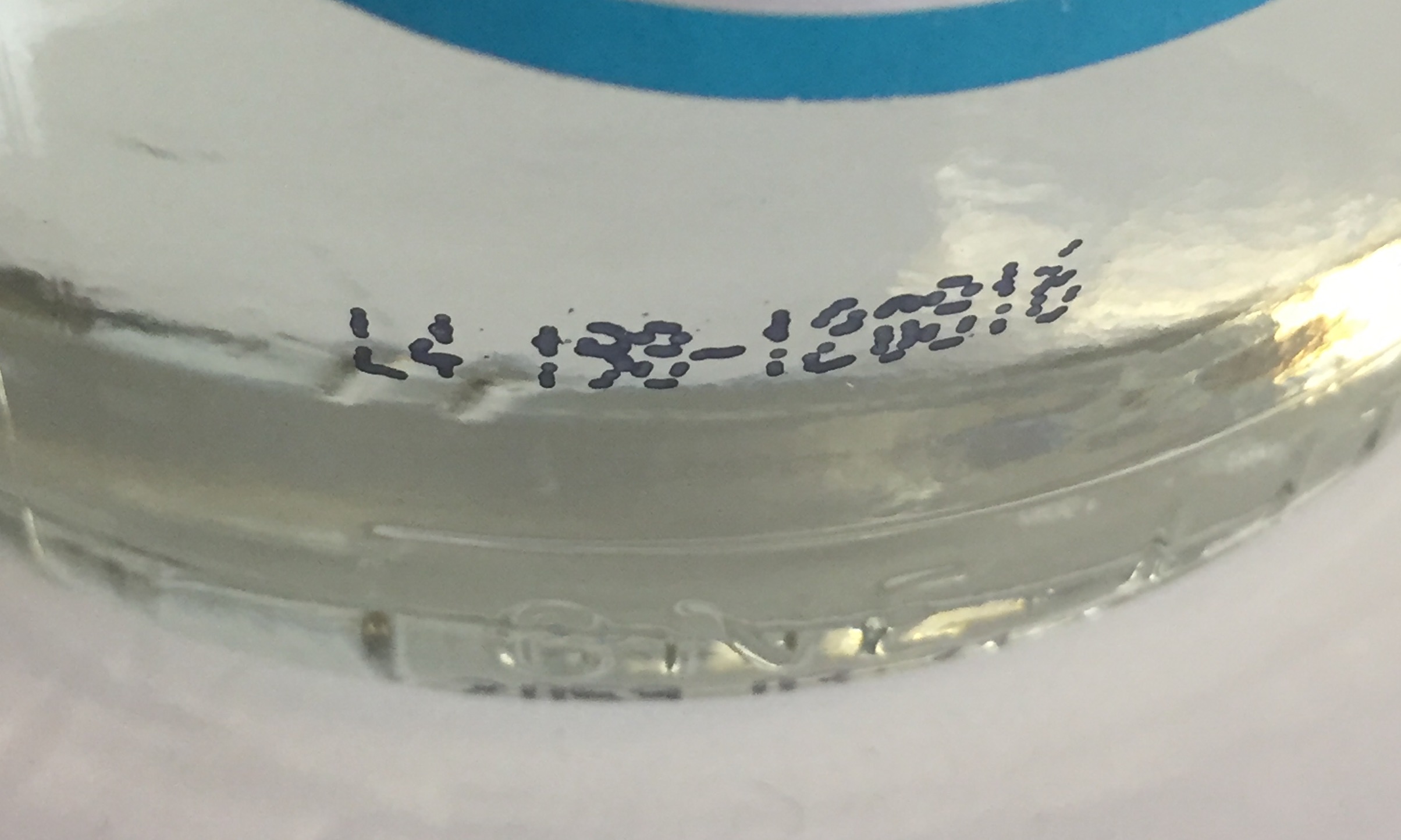 Product Code: 							(This can be found in black ink printed directly on the bottle outside of the normal labels)    Please rate your overall satisfaction with our product:         1          2             3                4              5							Poor     Fair     Average      Good    Excellent Please provide any questions or concerns you may have with our product: 																																											*You may also submit a picture of the product with this surveyCompany Questionnaire Are there any new products or services you would like to have?Please provide any suggestions or concerns:Additional Comments:Thank you for completing the Customer Survey. If you had any questions, a Frank-Lin Representative will follow up with you at their earliest convenience. Please provide your contact information:Name:						  Phone #: 						Email Address: 												Once you have completed this survey you can email it to cmm@frank-lin.com or fax it to 408-649-5045